Je soussigné(e) FIVE HEARTSBulletin 2021-2022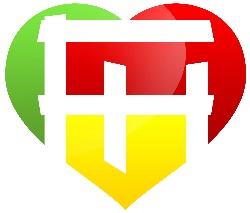  Aidez-nous à les aider 27 rue Saint Amans 31130 Balma 	+33 6 95 76 98 87 ou +33 6 27 19 68 38   contact@fivehearts.fr   www.fivehearts.fr Soutiens l’association FIVE HEARTS :Par cette action :♥ Par une adhésion : Adhésion : 30 € Adhésion à 15 € si assortie du parrainage individuel (voir montant du parrainage dans la section ci-dessous) VOUS participez à favoriser la scolarisation des parrainés, à sensibiliser aux risques sanitaires, environnementaux et sexuels et à promouvoir le développement du sport.FIVE HEARTS informera l’adhérent de ses activités et l’invitera à participer aux événements et à la vie de l’association, ainsi qu’aux choix stratégiques lors des Assemblées Générales. ♥    Par un don d’un montant de €FIVE HEARTS informera le donateur de ses activités et l’invitera à participer aux événements et à la vie de l’association.Parraine un (ou plusieurs) enfant(s) / jeune(s) Par cette action : Enfant(s) scolarisé(s) en Primaire (38€ x) Jeune(s) scolarisé(s) au Collège (38€ x) Jeune(s) scolarisé(s) au Lycée (48€ x) Jeune(s) bachelier (s) - Participation à l’entrée à l’université ou organismes de formation :€Nom du ou des parrainé(s) : VOUS participez aux frais de scolarité du/des parrainé(s), à l’achat de fournitures scolaires et aux analyses et bilans médicaux.FIVE HEARTS mettra tout en œuvre pour fournir au parrain les bulletins scolaires du/des parrainé(s), le résultat des bilans médicaux et une lettre, un dessin ou une vidéo du/des parrainé(s), au moins une fois par an.La cotisation d’adhésion, le don et/ou le parrainage ouvre(nt) droit à une réduction d’impôts sur le revenuLa cotisation d’adhésion, le don et/ou le parrainage ouvre(nt) droit à une réduction d’impôts sur le revenuFIVE HEARTS reconnaît avoir reçu ce jour la somme de € par chèque/espèce. Cette somme donne droit à une réduction d’impôt de 66 % du montant versé pour votre déclaration d’impôt de l’année suivante (case 7UF).FIVE HEARTS reconnaît avoir reçu ce jour la somme de € par chèque/espèce. Cette somme donne droit à une réduction d’impôt de 66 % du montant versé pour votre déclaration d’impôt de l’année suivante (case 7UF).Coordonnées de l’adhérent / donateur et/ou parrain Mme/ Mr domicilié(e)Mail Portable Je certifie avoir pris connaissance du règlement intérieur et accepte ses conditions. Date et lieu  Signature :Vous soutenez l’association FIVE HEARTS par  Adhésion : 30€                  Adhésion si assortie du parrainage individuel : 15€  Parrainage(s) : Nom du/des parrainé(s) : … Dons :  €       TOTAL :  €      Espèces    Chèque n°       Virement bancaire